stranické rodinyPrůvodce studiem – studijní předpoklady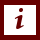 Materiál je určen posluchačům oboru Veřejná správa a sociální politika kombinovaného studia Slezské univerzity v Opavě v prostředí IS SLU.V nahrávce je vysvětlen koncept stranických rodin, tak, jak byl vytvořen K. von Beymem, který vytvořil jednotlivé typy stranických rodin na základě vývojového schématu hlavních politických proudů, především v západní Evropě. Historický vývoj, jak poukazovali jiní autoři nemusí být nutně jediným kritériem pro zařazení konkrétních politických stran k určitým stranickým rodinám. Tento materiál seznamuje posluchače kurzu se základním vymezením stranických rodin a jejich hlavními znaky. Základní předpoklady: znalosti základů společenských věd a historie. Přístup do IS SLU a základní orientace v IS SLU výhodou, základní počítačová gramotnost zejména v oblasti používání internetu.Rychlý náhled studijního materiálu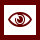 Video – 1. část se zaměřuje na definici termínu „stranická rodina“ a vychází z pojetí K. von Beymeho. Dále jsou uvedeni i další autoři, kteří se zabývali stranickými rodinami a studenti jsou seznámeni s dalšími kritérii pro přiřazení některé z politických stran ke konkrétní stranické rodině. Hlavní část pojednává o hlavních znacích jednotlivých stranických rodin v současné Evropě. Cíle STUDIJNÍHO MATERIÁLU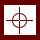 Přiblížení pojmu stranická rodina. Seznámit s hlavními charakteristickými rysy jednotlivých stranických rodin. Klíčová STUDIJNÍHO MATERIÁLU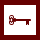 Politický systém, politické strany, stranické systémy, demokracie Čas potřebný ke studiu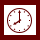 Stopáž studijního materiálu: 25:38 min.Doporučený čas ke studiu v IS SU: cca. 45 min.doporučená literatura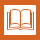 VOMLELA, Lukáš. Základy politické vědy a regionální politiky, Fakulta veřejných politik, Slezská univerzita v Opavě. Opava, 2020 – vložit do ISŘÍCHOVÁ, Blanka: Přehled moderních politologických teorií. Praha 2000.STRMISKA, Maxmilián a kol.: Politické strany moderní Evropy. Analýza stranicko-politických systémů. Praha 2005.Další zdroje – rozšiřující literaturaBALÍK, Stanislav - KUBÁT, Michal. Teorie a praxe totalitních a autoritativních režimů. Praha 2004. CABADA, Ladislav - KUBÁT, Michal a kol. Úvod do studia politické vědy. Praha 2004.CABADA, Ladislav – CHARVÁT, Jakub – STULÍK, Ondřej: Současná komparativní politologie. Klíčové koncepty. Plzeň-Praha 2015. DOČEKALOVÁ, Pavla - ŠVEC, Kamil. Úvod do politologie. Praha 2010. HLOUŠEK, Vít – KOPEČEK, Lubomír – ŠEDO, Jakub. Politické systémy. Brno 2011. ŘÍCHOVÁ, Blanka: Úvod do současné politologie. Srovnávací analýza demokratických politických systémů. Praha 2002.STRMISKA, Maxmilián a kol.: Politické strany moderní Evropy. Analýza stranicko-politických systémů. Praha 2005. Klaus von Beyme vytýká Rokkanově přístupu, že se všechny různé konflikty ve společnosti snaží redukovat pouze na základní čtyři. Von Beyme vytyčuje určité schéma, na jejichž základě vznikaly, nebo se diferencovaly jednotlivé politické strany a to: Liberalizmus proti starému režimuKonzervativciDělnické strany proti občanskému systémuAgrární strany proti průmyslovému systémuRegionální strany proti centralistickému systémuKřesťanské strany proti laickému systémuKomunistické strany proti sociálně demokratickému prouduFašistické strany proti demokratickému systémuProtestní občanské strany proti silnému byrokratickému systému sociálního welfare state. Ekologická hnutí proti společnosti růstu a spotřeby. 	Von Beyme poukazuje na to, že jeho schéma poukazuje na skutečnost, jakým způsobem jednotlivé strany postupně vznikaly. Zde je problém, že každý stranický systém by teoreticky mohl mít všech deset typů politických stran, což je značně problematické. Z toho vyplývá i všeobecně velmi přijímané rozdělení politických stran podle jejich ideologické typologie, kterou vymezil v knize: „Parteien in westlichen Demokratien,“  která byla vydána v roce 1982. O ideologické rodiny označuje jako duchovní rodiny, které podle něj tvoří: 1) „liberální a radikální strany,2) konzervativní strany3) socialistické a sociálně demokratické strany4) křesťansko–demokratické strany5) komunistické strany6) rolnické strany7) regionální a etnické strany8) krajně (extrémně) pravicové strany a9) ekologické strany.“	Tento koncept je stále velmi aktuální. Klaus von Beyme při stanovování ideologických rodin postupoval v souladu s Rokkanovými štěpícími liniemi a snažil se postihnout jejich postupný vývoj. Na něj navazují Michael Gallagher, Peter Mair a Michael Laver podle nichž jsou strany „rozděleny do stranických rodin na základě tří stejně významných kritérií:„Genetického původu, tj. skutečnosti, že jednotlivé druhy politických stran vznikly a etablovaly se v různých částech západní Evropy v podobných historických podmínkách a na základě reprezentace analogických zájmů,transnacionálních vazeb, tj. faktu vytváření nadnárodních stranických federací nebo multinárodních stranických skupin (typicky na půdě Evropského parlamentu), které sdružují strany s podobnou orientací,programových politik, (policies) tj. představy, že jednotlivé politiky stran (sociální, hospodářská, zahraniční, vzdělávací aj.) mají v různých zemích podobný obsah.“ Pedagogicko didaktické poznámkyPrůvodce studiemObory 0312 – Politické vědy a občanská výchova. Po prostudování této kapitoly a shlédnutí videa budou studenti seznámeni s problematikou výzkumu politických stran, stranických rodin a jejich hlavními znaky. Jsou zde uvedeny definice jednotlivých pojmů a zapojení studentů do úkolů, či zodpovězení otázek, které se týkají daného tématu. Průvodní listy jsou logicky seřazeny pro vhodný přehled jednotlivých kapitol pro studenty a odpovídají tématům v prezentaci i ve videích.Úkol k zamyšlení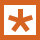 Co se Vám vybaví pod pojmem stranická rodina?Co se Vám vybaví pod pojmem konzervatizmus?Kontrolní otázka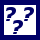 Jaká kritéria jsou využívána pro přiřazení některé z politických stran ke konkrétní stranické rodině?Korespondenční úkol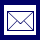 Přiřaďte současné české parlamentní strany do některé ze stranických rodin. BALÍK, Stanislav - KUBÁT, Michal: Teorie a praxe totalitních a autoritativních režimů. Praha 2004. CABADA, Ladislav - KUBÁT, Michal a kol.: Úvod do studia politické vědy. Praha 2004.CABADA, Ladislav – CHARVÁT, Jakub – STULÍK, Ondřej: Současná komparativní politologie. Klíčové koncepty. Plzeň-Praha 2015. DOČEKALOVÁ, Pavla - ŠVEC, Kamil: Úvod do politologie. Praha 2010. HLOUŠEK, Vít – KOPEČEK, Lubomír – ŠEDO, Jakub: Politické systémy. Brno 2011. HUNTINGTON, Samuel P.: Třetí vlna. Demokratizace na sklonku dvacátého století. Brno 2008.ŘÍCHOVÁ, Blanka: Přehled moderních politologických teorií. Praha 2000. ŘÍCHOVÁ, Blanka: Úvod do současné politologie. Srovnávací analýza demokratických politických systémů. Praha 2002.ŽENÍŠEK, Marek: Přechody k demokracii v teorii a praxi. Plzeň 2006.Přehled dostupných ikonPozn. Tuto část dokumentu nedoporučujeme upravovat, aby byla zachována správná funkčnost vložených maker. Tento poslední oddíl může být zamknut v MS Word 2010 prostřednictvím menu Revize/Omezit úpravy.Takto je rovněž omezena možnost měnit například styly v dokumentu. Pro jejich úpravu nebo přidávání či odebírání je opět nutné omezení úprav zrušit. Zámek není chráněn heslem.Čas potřebný ke studiuCíle kapitolyKlíčová slova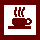 Nezapomeňte na odpočinekPrůvodce studiem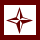 Průvodce textemRychlý náhled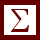 Shrnutí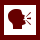 Tutoriály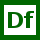 Definice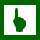 K zapamatování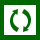 Případová studie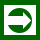 Řešená úloha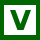 VětaKontrolní otázkaKorespondenční úkol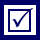 Odpovědi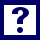 Otázky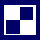 Samostatný úkolDalší zdroje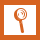 Pro zájemceÚkol k zamyšlení